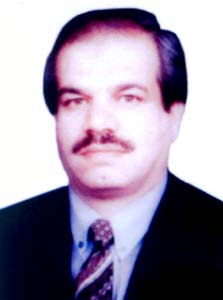 Name: GhalibAbidZaid  ObaidAL-SharefiPlace and date of birth: 1960                              E-mail:      alsharefi60@yahoo.comAcademic and/or administrated position: Professor in Physiology.Qualifications: M.B.Ch.B, M.Sc, Ph.D, M.D.        Biography: Residency and Permanency doctor, Registrar Doctor in Diabetic clinic, M.Sc. 1989, Ph.D 1998, in Physiology in   Medical  College   Of  AL-Mustansyriah  University.20-9-1999  -  Neuroendocrinologist –Neurophysiologist in   Neurophysiology Department in AL-Yarmouk Teaching Hospital/ Ministry of   Health.25-3-2000  -   Lecturer in Physiology Department /MedicalCollege of  AL- Mustansyriah University. -   Assistant Professor in Physiology , Medical School in AL-  MustansyriahUniversity. 15-1-2004 -   Vice Dean of  MedicalCollege of AL-Mustansyriah University.10-11-2006    Director of  Iraqi National Hematology  Center . 3-5-2011     Professor in physiology of endocrine glands and neurophysiology.2014-2016-Chairman of AL-Mustansyriah Medical Journal.Teaching: Endocrine PhysiologyPostgraduates: Promotions: In Ministry of Higher Education and Scientific Research a:- Lecturer in Physiology 2000b:-  Assistant Professor of Physiology 2004 .c:Professor in physiology 2011 .Ministry of Health :-A: - Consultant in Diabetic Clinic of AL-YarmoukTeaching Hospital 1989.B:-Consultant of Neurophysiology in Neurophysiological    Department AL-   Yarmouk Teaching Hospital  1999.C:-Consultant Diabetologist in Iraqi National Diabetic center 2001.D:- Consultant of Endocrinology and Neurophysiology 2013. Scientific Societies :A member of Iraqi Diabetic Councel.A member of American Academy of Clinical Neurophysiology AACN reg.no12082 in 03/03/2001.A member of Iraqi Neurophysiologist councel.A member of Iraqi Society of Cardiology.A member of Iraqi Medical Councel.A member of Iraqi Medical Councelof  Hematology.A member of Arabian Network of Distant Learning.A member of American Diabetic Association  number 794834  January  2009.A member of British Society of Endocrinology 2016.Scientific Researches :-   1-The Pattern of lipid profile in Type 2 Diabetes Mellitus with microalbuminuria.      The Iraqi Journal of Community Medicine.Vol.19 (4),    2006.The Correlation of Pancreatic residual Beta cell function      And Peripheral Neuropathy in Type 2  Diabetes Mellitus .     Journal of Basic Medical Science Vol.5 No.1 ; 2005.Antioxidants Improve Ankle-Brachial Index (ABI) in patients With Peripheral Vascular Disease.      The Iraqi Journal of community medicine .VOL.20 (3) ;2007.Effects of plasma, RBCs, viscosity and aggregation on   haemorheology in diabetes mellitus.J.Basic Med.  Science,Vol 2 No 1; 2002. 5- The effect Magnetic Field Strength on Free radicals  in Diabetic  subjects.Jor. Basic .Med. Science ,Volume 6 (2)December ;2006 6-X-RAY effects on free radicals level in diabetic subjects And       Healthy controls .Jor.Basic.Med Science.VOL.6,NO.1; 2006. 7-Assessment  of Pancreatic Beta-Cell Function and the Ovarian      Function in  a sample of Type 1 Iraqi Diabetic Women.    The Iraqi Journal of community medicine.Vol.21(4) October 2008. 8- Effect of Duration and Glycemic Control on Autonomic Nerve     Function Parameters in Diabetic Subjects .    The Iraqi Journal of community Medicine.Vol.22(4) October 2009.9-The effect  of glycemic  control and menstrual cycle  in Iraqi       Diabetic Women.    The Iraqi Journal of community medicine.Vol.22(3);July-2009.10- Assessments of Predominance of Cardiac Autonomic Neuropathy  in Iraqi Diabetic Subjects.Jor.oflraqi Postgraduate Medical Journal 2010.11- The Relationship between B –cell Secretary Capacity of the         Pancreas and the Nervous System in Diabetic Subjects.Iraqi  Medical Journal ,Vol;56 no.1 June 2010. 12- Evaluation of SensorinuralHearingLoss in lraqi diabetic subjects.      Iraqi Medical Journal.Vol 57 nu 1,June 2011.       Thesis submitted for promotion;1-Residual Beta – Cells function in healthy subjects and diabetic    patients.  M.Sc. Thesis Medical College AL-Mustansyriah University.    Supervisors:.       Prof. Dr. Alaaddin A.S. Al-Alwan. WHO Director in Gineeva.        Prof. Dr. Mohammed G. Al-Noaimi2-Diabetic Peripheral Neuropathy: Physiological changes in view of type of Diabetes mellitus, duration and treatment modalities in     Iraqi Diabetic Patients.   Ph.D. thesis/ Medical College AL-Mustansyriah University.Supervisor : Prof. Dr.Bassam AL-GailaniSupervision of M.Sc. students :-The Correlation of pancreatic Beta cell function and Visual Evoked Potentials in Diabetic subjects.     M.Sc. Thesis Department of physiology AL-Mustansyriah     University 2004.     The student: Dr. Husham Saleh.  The effect of Nitroglycerin on transmitral blood flow in type I Diabetes mellitus .M.Sc. Thesis Department of PhysiologyMedicalSchool AL- Mustansyriah   University.2005.     The student: Dr. Raed Hameed.The Role of Magnetic field strength on Free radicals in diabetic subjects.M.Sc.   Thesis in Medical physics.Medical College of AL-Mustansyriah University.2002.The student:Dr.AhmedAbidKadhim .The Effects of X-Ray exposure on Antioxidants in Iraqi diabetic subjects.M.Sc.  Thesis in Medical physics. Medical College of AL-Mustansyriah University 2002.The student: Dr.ImanIsmaeel.The Effect of Anti-oxidants (vit C, vit E and aspirin) on Peripheral Vascular Disease.M.Sc.  Thesis in Pharmacology.Medical college of AL-Mustansyriah University.2003.The student:Dr. Saad B. Nashtar .The Correlation of Pancreatic Beta cell function and Ovarian hormones in Iraqi women with diabetes mellitus. M.Sc.  Thesis. Department of Physiology Medical College of AL-Mustansyriah University.2005.The student:Dr.SuadMuhsin Ghazi.  The Correlation between autonomic neuropathy and peripheral neuropathy in Diabetic subjects.M.Sc.  Thesis. Department of Physiology.Medical college of AL-Mustansyriah University.2006.The student:Dr. Raghaad Abdul Razzak.  Peripheral Neuropathy: New Model for detecting severity of peripheral neuropathy. M.Sc.  Thesis Medical physics. Medical College of AL-Mustansyriah University .2005.          The student:Dr.MohammedobaidOmarah .	Educational Conferences1. Rebuilding of  Iraqi Constitution FredrichNeoman  Institute - Ministry of Foreign Affairs ,Germany .Amman-Jordan 1st June 2005  2. Federalism ; Basics and Principles .    Ministry of Foreign Affairs, Germany.Colon – Germany    10-16 July 20053. Human rights in Iraqi Constitution FredrichNeoman Institution - Ministry of Foreign Affairs, Germany.Amman – Jordan    24 Feb. 20064.The New Iraq – A Partner to EuropeBruxcell – Belgium   21 March 2006 5. New Prospects in Iraq economy - The Iraqi Economy Institute Amman – Jordan    6 December 20066. Toward Free Society and Free Marketing     Liberal Thinking Institute Ankara – Turkey    14 Feb. 2007 Scientific Conferences ;1. The 1st Scientific Conference ALYARMOUKMedicalCenterBaghdad – Iraq  , 20-21 October 1989 2. The 2nd Scientific Conference ALYARMOUK  MedicalCenterBaghdad – Iraq   ,   18-19 December 19913. The 3rd Scientific Conference The Iraqi Diabetic Institute Baghdad – Iraq  ,  27 Feb. 20024. The 1st Jordanian Global Congress The Endocrine and Diabetic Institute Amman – Jordan  ,   12 April 20055. The International Diabetic Federation IDF Translations today Sciences in to clinical practice   , 7-9 June 2006     Antalya – turkey 6. The 2nd MENA partners process , pharmaceuticals   Broadcasting ,  summary   Analysis research work ship Amman-Jordan , 6 April 20067. Chronic Lymphatic Leukemia congress Antalya – Turkey ,    26 August     20068. The 3rd Iraqi Hematology congress Amman – Jordan  ,   2 September   20069. The  Iraqi cancer research congress The Genetic cytology importance inmedicine ,Baghdad – Iraq , 27 October 200610. The Global Congress for Hemophilia Istanbul – Turkey  3-6 August       200711.The Middle East Congress IRON Summit , Recent a advances in      ThalassemiaDamascus – Syria  ,    21 Feb. 200812.The Global Congress fer Chromic Myeloid Leukemia CML.Pragne – CzechRepublic  , 15 March 2008      13.TheIraqiHematologyCenter Scientific Conference / Factor 7 in        Clinical   Medicine .   Baghdad – Iraq   ,  5 march 2014.The Global World Scientific Congress for Hemophilia .  Istanbul – Turkey , 1 June 200815.The Iraqi Oncology Summit .Istanbul – Turkey,  28 July 2008 16-The Second Regional meeting of the Lebanese Society of Hematology  and Blood Transfusion, Beirut-Lebanon 23-25 October 2008 .17-Iraqi Oncology Meeting Beirut-Lebanon 26 October 2008.18-Middle East CML Chronic Myeloid Leukemia Forum. 09,      March 13-14,2009 Beirut-Lebanon.19-The Twelve Annual Scientific Conference of the Lebanese Society of      Endocrine ,Diabetes and Lipid .Beirut 3-5 July 2009.20-The Inherited Hemorrhagic Blood Disorders -Hemophilia Prophylaxis.Istanbul-Turkey, July 24-2009.21-Roche CEMAI Oncology Conference, SHAPING the Future of Cancer       Treatment, Istanbul –Turkey.9-10 April 2010.22-The Third Congress of the Jordanian Society of Endocrinology,      Diabetes &Metabolism (JSED)     The Second Joint JSED-AACE Congress.     The 9th Pan Arab Congress of Endocrinology&Diabetes (PACED-9)     The International Society for Pediatric and Adolescent Diabetes       (ISPAD)        Seminar.  Amman-Jordan 3-7 May 2010.23-The  Premix Summit ,Insulin initiation and  intensification  for  optimal    patient care, Novo Nordisk. May 29,2010,Antalya-Turkey.24-The 13th Annual Scientific Meeting of the Lebanese Society Of        Endocrinology, Diabetes and Lipids. Beirut-Lebanon, June 4-6 2010.25-The evidence Based Medicine; From Theory to Practice.        Turkey-Istanbul  June 24th-26th. Sanovi Aventis.26-New Horizons in the Management of Cardio-Metabolic Diseases.                  Lebanon –Beirut 23-24 July 2010. M.S.D    . 27– "JANUVIA/ Janumet speaker forum scientific meeting ,MSD      Munich-Germany, 25th-26th March 2011 .28- Insulin Pump Therapy and continuous Glucose Monitoring.      The Paradigm Veo System, Beirut - Lebanon May 6 -7, 2011.                                29-EASD ;The 47th Annual Meeting of the European Association for the       Study of Diabetes ,Lisbon-Portugal.12-16 September 2011.    30-The Annual Congress of the European Respiratory Society ESR ,     Amsterdam-Netherlands,September ,24-28, 2011.                                             31-The 10th Pan Arab Congress of Endocinology&Diabetes( PACED         2011)  and the 14th Congress of The Lebanese Society of      Endocrinology, Diabetes & Lipids .Beirut-Lebanon 6-9 October 2011.32-CVM  Middle  East  Summit; Clinical Challenges in Patients with Multifactorial Risks .Istanbul – Turkey 14-15 October  2011. 33-The World Diabetes Congress of the International Diabetes Federation (IDF) ,4-8 December 2011 , Dubai –UAE. 34- The 7th Annual Meeting of The Lebanese Society Of Internal Medicine.15th -17 th  March ,2012,Dbayeh –Lebanon.35-The Global Meeting of Diabetes Leaderships;TheIncretin Therapy in Type 2 diabetes treatment.21st-22nd April 2012,Kuala Lumpur-Malaysia.36-The 15th Congress of the Lebanese Society of Endocrinology Diadetes& Lipids.1-3 June 2012 ,Beirut-Lebanon.37- The opening Ceramony of Julphar Diabetes; Quality Accessible Care .6th September 2012, Dubai- UAE.38-The 48th Annual Meeting of the European Association for the Study of Diabetes. 1-5 October 2012, BERLIN- GERMANY.  39-The 1st American Diabetes Association Middle East Congress,  December 4-6,2012.Dubai –UAE.40- Redefining cardiovascular Prevention in a World of increasing cardiovascular Risk.  Istanbul, Turkey, Jan 11 – 12,2013 .41-Europe, Canada ,Middle East, Africa ; Speakers FORUM (MSD) ;Friseng, Munich, Germany. 1-2 February 2013.42- The 8th Annual Scientific Conference of Almustansiryiah  Medical  College , Baghdad , Iraq ,March 16 -17,2013.43- The 7th International Conference on Advanced Technologies & Treatment for Diabetes ATTD, Vienna, Austeria, February 5-8, 2014.44-The Provisional Programme of Merck Serono Diabetes Academy, Amman, Jordon, March 20-21, 2014.45- The 9th Annual Scientific Conference of Almustansiryiah  Medical  College , Baghdad , Iraq ,March 27-28,2014.46- The Patient-Focused Approach Diabetes Standalone Symposium of M.S.D.,Istanbul- Turkey, April 4-5, 2014.47-7thAccu-Chek Roche Network Meeting, Helsinki, Finland, May 8-10, 2014.48- The Annual Scientific Meeting of VersalyaPharma, Madrid, Spain, October 10-11, 2014.49-The 3rd Cardiovascular Forum- Al Hikma, Lisbon-Portugal, November 5-6, 2014.50- Janssen Diabetes Masterclass New Treatment Options in Individual Type2 Diabetes Management, Madrid, Spain, November 7-8, 2014.51-Diabetes Scientific Review of the year 2014, AstraZeneca, Cairo, Egypt, November 21-22, 2014.52-Janssen Diabetes Forum the Kidney as a Novel Therapeutic Target in the Management of Type2 Diabetes Mellitus, Baghdad, Iraq, November 28, 2014.53- New Era in Diabetes Management DPP-4 Inhibitor with Metformin XR Combination-AstraZeneca, Amman, Jordan, December 5-7, 2014.54-Europe, Canada, Middle East, Africa; Speakers FORUM; Budapest. 27 February- 1 March 2015.55-The 10thAnnual Scientific Conference of Almustansiryiah Medical College,Baghdad,Iraq, April 9-10, 2015.56-MEA Middle East and Africa Diabetes Summit- Lilly Diabetes, Dubai, UAE, May 1st, 2015.57- The Iraqi Metabolic Day- Novartis, Dubai, UAE, May 2nd-3rd, 2015.58- The 51st EASD European Association for the Study of Diabetes Annual Meeting, Stockholm, Sweden, September 15, 2015. 59- The TECOS CV Safety Trial and the Lessons Learned for Treatment of Patience with Type 2 Diabetes and CV Disease, Stockholm, Sweden, September 17, 2015.60- The Cardiovascular Risk Master Class 'A Case based approach to Advanced CV Risk Management', Dubai, UAE, October 9, 2015.61- The 2015 Diabetes Symposium 'Type 2 Diabetes Management: from Complex Science to practical approaches.',Joslin Diabetes Center, Beirut- Lebanon, October 16, 2015.62- The American Association of Continuing Medical Education 'Diabetes Trust', AstraXeneca, Beirut- Lebanon, October, 2015.63- Updates on Hypothyrodism  and Gout Management ; Dubi –UAE , 21st-  -24th January 2016.64 –DiaBeat Diabetes TRUST 2 (Tested Results from Unrivalled Scientific Trendsetter, AstraZenica ;Thursday 14th ,April 2016.65- Diabetes Expert Forum of Lilly ,20-21 of May 2016, Amman-Jordan.66- The 52 the Annual Meeting of the European Association for the Study of Diabetes, EASD, 12-15 September, 2016, Munich, Germany.67- Evolving the Clinical Treatment across a Broad Range of Patients with Type 2 Diabetes, Monday 12 September 2016, Munich, Germany.68- Clinical Treatment in Patients with Type 2 Diabetes: An Evolving Understanding for Clinicians, Thursday 15 September, 2016, Munich, Germany.69- Global Diabetes Summit- Walking the Line: From Science to Practice, Novo-Nordisk, 30 September – 1 October, 2016, Dubai-UAE.70- Endo Bridge 2016- European Society of Endocrinology Bridging the World of Endocrinology, 20-23 October, 2016, Cornelia Diamond Hotel, Antalya-Turkey. 